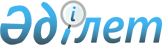 Об утверждении Порядка погашения образующихся задолженностей учреждений, состоящих на республиканском и местных бюджетах, организациям (поставщикам) путем зачета их в счет погашения последними задолженностей по платежам в бюджеты
					
			Утративший силу
			
			
		
					Постановление Правительства Республики Казахстан от 7 июня 1996 г. N 719. Утратило силу - постановлением Правительства РК от 30 сентября 1997 г. N 1393 ~P971393.

      В целях решения проблемы недостаточного финансирования учреждений, состоящих на республиканском и местных бюджетах, их неплатежей и сокращения образовавшихся задолженностей Правительство Республики Казахстан постановляет:      Утвердить прилагаемый Порядок погашения образующихсязадолженностей учреждений, состоящих на республиканском и местныхбюджетах, организациям (поставщикам) путем зачета их в счет погашенияпоследними задолженностей по платежам в бюджеты.     Премьер-Министр  Республики Казахстан                                                 Утвержден                                       постановлением Правительства                                           Республики Казахстан                                         от 7 июня 1996 г. N 719                            П О Р Я Д О К          погашения образующихся задолженностей учреждений,           состоящих на республиканском и местных бюджетах,             организациям (поставщикам) путем зачета их в               счет погашения последними задолженностей                        по платежам в бюджеты                          I. Общие положения 

       1. Министерство финансов Республики Казахстан устанавливает порядок проведения погашения задолженностей бюджетных учреждений перед организациями (поставщиками) путем финансирования их из республиканского бюджета казначейскими разрешениями, на период использования расходных расписаний в открытии кредитов и финансирования из местных бюджетов, определяет процедуру проведения зачета погашения задолженностей организации (поставщику) по уплате налогов и платежей в бюджет. 

      Настоящий порядок регулирует взаимоотношения с бюджетом и применяется в исключительных случаях. 



 

       II. Проведение зачета задолженностей бюджетных учреждений 

            по оказанным им коммунальным услугам (отопление, 

             горячее водоснабжение, электроэнергия) в счет 

           погашения задолженностей организаций (поставщиков) 

              по уплате в бюджет общегосударственных налогов 

              в период финансирования бюджетных учреждений 

               из республиканского бюджета казначейскими 

                              разрешениями 



 

      2. Казначейство при Министерстве финансов Республики Казахстан в соответствии с Инструкцией по составлению финансового плана и прогнозированию потока наличности, утвержденной приказом Министерства финансов Республики Казахстан от 18 сентября 1995 г. N 239 V950109_ , выдает министерствам и ведомствам казначейские разрешения, в которых устанавливает лимит расходов по принятым финансовым обязательствам, с выделением после строки "Всего" новой строки "Кроме того по зачету". 

      Министерства (ведомства) извещают каждое подведомственное бюджетное учреждение о выделенном ему лимите путем выдачи разрешения министерства (ведомства) также с выделением после строки "Всего" новой строки "Кроме того по зачету". 

      Одновременно министерства и ведомства в карточке контроля за распределением лимитов делают отметку "в порядке зачета". 

      3. Если зачет не производился по каким-либо причинам, например, в связи с отсутствием недоимки организации (поставщика), то по инициативе министерств (ведомств) казначейские разрешения и разрешения министерств (ведомств) пересматриваются и выдаются измененные, где сумма, использованная при проведении зачета, остается в строке "Кроме того по зачету", а оставшаяся неиспользованной в зачете сумма аннулируется. 

      4. Организация (поставщик), имеющая кредиторскую задолженность по уплате общегосударственных налогов в бюджет в связи с дебиторской задолженностью ряда бюджетных учреждений данному предприятию за полученное тепло, горячую воду и электроэнергию, представляет в областное управление казначейства справку налоговой инспекции о недоимке по налогам и платежам в бюджет, с выделением начисленных штрафов и пени, а также список должников, состоящих на республиканском и местном бюджетах. К списку должников организации (поставщики) прилагают акты сверки расчетов между организацией (поставщиком) и бюджетными учреждениями. 

      5. Областное управление казначейства на основании представленных документов и в пределах лимитов сумм зачета, предусмотренных в разрешениях министерств (ведомств), составляет совместно с областным финансовым управлением соглашение о взаимозачете задолженности (приложение 1) в двух экземплярах. 

      В соглашении о взаимозачете задолженностей (приложение 1) графы с 1 по 4 раздела 1 заполняются на основании справки налоговой инспекции, графы с 5 по 8 раздела 1 - на основании установленного норматива отчислений от общегосударственных налогов в бюджет области согласно утвержденному закону о бюджете, а графы 1, 4, 6 и 10 раздела 2 - на основании списка бюджетных учреждений, имеющих задолженность данной организации (поставщику) и актов сверки расчетов. Итог графы 4 раздела 1 должен равняться сумме итогов граф 4 и 10 раздела 2, итоги граф 6 и 8 раздела 1 должны быть равны соответственно итогам граф 4 и 10 раздела 2. 

      Графы с 9 по 12 раздела 1 заполняются на основании нормативов отчислений от общегосударственных налогов в бюджет района, утвержденных маслихатом области. Сумма итогов граф 10 и 12 раздела 1 должна быть равна итогу графы 8 раздела 1, а также итогу графы 10 раздела 2. 

      6. Областное управление казначейства на основании соглашения о взаимозачете задолженностей выписывает зачетное поручение (приложение 2) в трех экземплярах, два из которых направляет в соответствующую налоговую инспекцию для погашения задолженности по налогам в бюджет, одновременно делая отметку в соглашении о взаимозачете задолженности о номере и дате выписанных зачетных поручений. 

      Налоговая инспекция после погашения задолженности делает отметку в зачетном поручении и передает один экземпляр организации (поставщику) для отражения в учете. 

      Одновременно областным управлением казначейства и областным финансовым управлением оформляется и передается соответствующему бюджетному учреждению извещение по форме 280 с наименованием организации (поставщика) и указанием суммы произведенного зачета для погашения кредиторской задолженности. 

      7. В результате произведенного зачета при распределении доходов местного бюджета между бюджетами области и района (города) может возникнуть задолженность одного бюджета перед другим. Областное финансовое управление может принять решение о погашении разницы между бюджетами путем перечисления денежных средств соответствующим нижестоящим бюджетам. 



 

      III. Проведение зачета задолженностей по общегосударственным 

          налогам и другим платежам в республиканский бюджет в 

           счет погашения задолженностей бюджетных учреждений 

             в период финансирования их из республиканского 

                    бюджета путем открытия кредитов 



 

      8. Зачет по общегосударственным налогам проводится при обязательном участии в нем одновременно бюджетных учреждений, состоящих на республиканском и местном бюджетах, имеющих кредиторскую задолженность перед организацией (поставщиком), в пределах сумм причитающейся доли доходов каждому бюджету. 

      При зачете задолженности по доходам и другим платежам (кроме общегосударственных) только в республиканский бюджет принимают участие исключительно бюджетные учреждения, состоящие на республиканском бюджете и имеющие кредиторскую задолженность перед организацией (поставщиком). 

      Зачет проводится в пределах сумм, предусмотренных в бюджете, согласно соответствующей статье (специфики) сметы расходов бюджетных учреждений и задолженности организации (поставщика) по платежам в бюджет. 

      9. Организация (поставщик) направляет в областное управление казначейства письмо с просьбой о погашении недоимки по налогам и другим платежам в бюджет с приложенными актами сверки с бюджетными учреждениями о суммах задолженности по оказанным услугам и выполненным работам в двух экземплярах и справку налоговой инспекции о недоимке по налогам и другим платежам в бюджет, с выделением начисленных штрафов и пени. 

      10. При зачете общегосударственных налогов областное управление казначейства совместно с областным финансовым управлением составляет соглашение о взаимозачете задолженности (приложение 1) с пометкой "проект" с включением бюджетных учреждений, состоящих на республиканском и местном бюджетах. 

      Одновременно областное управление казначейства отмечает на актах сверки расчетов между организацией (поставщиком) и бюджетным учреждением, состоящим на республиканском бюджете, сумму, равную доле доходов республиканского бюджета в разрезе видов налогов, включенную в проект соглашения о взаимозачете задолженности, подписывает акт у руководителя казначейства, заверяет печатью и один экземпляр акта с официальным письмом направляет в соответствующее министерство (ведомство). 

      11. Министерство (ведомство), рассмотрев возможность проведения взаимозачета задолженности, в пределах имеющихся ассигнований по смете каждого бюджетного учреждения, участвующего в зачете, оформляет соглашение по форме (приложение 3) в пяти экземплярах и зачетное поручение (приложение 2) по каждой организации (поставщику) в трех экземплярах, согласовывает в Министерстве финансов Республики Казахстан с отраслевым управлением и Главной налоговой инспекцией и направляет в Казначейство при Министерстве финансов Республики Казахстан. 

      12. Казначейство при Министерстве финансов Республики Казахстан проверяет наличие ассигнований по данному министерству (ведомству), регистрирует, подписывает соглашение (приложение 3), один экземпляр оставляет себе для отражения операций по финансированию указанного министерства (ведомства), а четыре экземпляра возвращает министерству (ведомству) для передачи их соответствующим организациям. 

      Казначейство при Министерстве финансов Республики Казахстан первый экземпляр зачетного поручения (приложение 2) направляет областному управлению казначейства для дальнейшего оформления взаимозачета задолженности, второй экземпляр оставляет себе для отражения операций по поступлению доходов и расходам в счет финансирования, третий возвращает министерству (ведомству) для отражения операций по финансированию подведомственных учреждений. 

      13. Областное управление казначейства полученное зачетное поручение сверяет с проектом соглашения о взаимозачете задолженности и если нет расхождений, выписывает свое зачетное поручение на всю сумму платежа в бюджет по общегосударственным налогам (по контингенту) в четырех экземплярах и передает первый экземпляр соответствующей налоговой инспекции для погашения задолженности, второй экземпляр - организации (поставщику) для отражения в учете, третий экземпляр с приложенными экземплярами актов сверки с бюджетными учреждениями, состоящими на местном бюджете и участвующими в зачете, - областному финансовому управлению и четвертый экземпляр оставляет себе для отражения в счет финансирования обслуживаемых учреждений. 

      Если полученные зачетные поручения не соответствуют суммам, указанным в проекте соглашения, в связи с уменьшением зачитываемой суммы и количества бюджетных учреждений, состоящих на республиканском бюджете и участвующих в зачете, то областное управление казначейства совместно с областным финансовым управлением составляют новое соглашение о взаимозачете задолженности (приложение 1) на уменьшенную сумму зачета задолженности по платежам в бюджет в двух экземплярах. В этом случае уменьшается сумма зачета по бюджетным учреждениям, состоящим на местном бюджете, на соответствующую долю доходов, причитающихся местному бюджету. 

      14. Областное управление казначейства на основании нового соглашения о взаимозачете задолженности составляет зачетное поручение (приложение 2) в четырех экземплярах и передает первый экземпляр соответствующей налоговой инспекции для погашения задолженности по налогам и платежам и бюджет, второй экземпляр - организации (поставщику) для отражения в учете и третий экземпляр - областному финансовому управлению для учета, а четвертый экземпляр оставляет себе для контроля. 

      15. Министерство (ведомство) и областное финансовое управление на основании соглашений о взаимозачете задолженности выписывает извещения по форме 280 с наименованием организации (поставщика) и суммой произведенного зачета и передает соответствующему бюджетному учреждению для отражения в счет финансирования и погашения кредиторской задолженности. 



 

       IV. Проведение зачета задолженностей бюджетных учреждений 

        по оказанным им услугам в счет погашения задолженностей 

        организаций (поставщиков) по уплате налогов и платежей, 

                 причитающихся только местному бюджету 



 

      16. Зачет по платежам в местный бюджет проводится по решению акима области, в нем принимают участие бюджетные учреждения, состоящие на местном бюджете. 

      Сумма зачета определяется, исходя из задолженности местного бюджета перед соответствующими бюджетными учреждениями, в пределах фактической задолженности организаций (поставщиков) местному бюджету по налогам и платежам и задолженности бюджетных учреждений организации (поставщику) за полученные товары, выполненные работы и оказанные услуги. 

      17. Организация (поставщик), являющаяся должником по уплате налогов и платежей в местный бюджет в связи с задолженностью бюджетных учреждений данной организации, представляет в областное финансовое управление справку налоговой инспекции о недоимке по налогам и платежам в бюджет, с выделением начисленных штрафов и пени, и список должников - бюджетных учреждений, финансируемых из местного бюджета, с приложенными актами сверки расчетов между организацией (поставщиком) и бюджетным учреждением. 

      18. Областное финансовое управление на основании представленных документов составляет соглашение о взаимозачете задолженности (приложение 1) в трех экземплярах совместно с районным (городским) финансовым отделом. 

      Первый экземпляр соглашения остается в областном финансовом управлении, второй экземпляр передается районному (городскому) финансовому отделу и третий направляется областному управлению казначейства для контроля. 

      В соглашении о взаимозачете задолженностей (приложение 1) заполняются графы с 1 по 4 и с 9 по 12 раздела 1 и графы с 6 по 11 раздела 2 таким образом, чтобы итог графы 4 раздела 1 равнялся сумме итогов граф 10 и 12 раздела 1, а также итогу графы 10 раздела 2. 

      19. Областное финансовое управление на основании оформленного соглашения о взаимозачете задолженности выписывает зачетное поручение (приложение 2), которое направляет в соответствующую налоговую инспекцию и далее следует порядок оформления документов для дальнейшего отражения в учете, описанный в пункте 6 настоящего Порядка. 



 

                         V. Бухгалтерский учет 



 

      20. Налоговая инспекция по месту регистрации налогоплательщика при получении зачетного поручения погашает задолженность по данной организации на соответствующей карточке лицевого счета налогоплательщика с отметкой на полях карточки "в порядке зачета". 

      21. Сумма лимитов по зачету отражаются как финансирование за счет средств бюджета министерств (ведомств) на основании полученного от Казначейства при Министерстве финансов Республики Казахстан казначейского разрешения, а бюджетных учреждений на основании полученных ими соответствующих разрешений министерств (ведомств). При этом указанные операции отражаются по дебету вновь вводимого субсчета 094 "Текущий счет по республиканскому бюджету соглашений о взаимозачете задолженности" и кредиту вновь вводимого субсчета 235 "Финансирование из бюджета на расходы учреждения и другие мероприятия по взаимозачету", 145 "Расчеты по финансированию из бюджета на расходы учреждения и другие мероприятия по взаимозачету". При выдаче вышестоящим распорядителем кредитов разрешения министерства (ведомства) нижестоящим распорядителям кредитов им соответственно дебетуется субсчет 145 и кредитуется субсчет 094, а нижестоящим распорядителем кредитов дебетуется субсчет 094 и кредитуется субсчет 145. 

      Суммы полученного извещения формы 280 бюджетные учреждения отражают в бухгалтерском учете по дебету субсчета 178 "Расчеты с прочими дебиторами и кредиторами" и кредиту субсчета 094 как кассовые расходы. 

      Корреспонденция операций по бюджетным учреждениям, финансируемым из местного бюджета, аналогична описанной выше. При этом вместо субсчета 094 применяется вновь вводимый субсчет 104 "Текущий счет по местному бюджету соглашений по взаимозачету задолженности". 

      22. Согласно соглашениям о взаимозачете задолженности Казначейство при Министерстве финансов Республики Казахстан и финансовые органы суммы, принимаемые в зачет по платежам в бюджет, в бухгалтерском учете отражают как внутренние внебанковские записи по дебету субсчета 012 "Средства бюджета по соглашениям о взаимозачете задолженности" и кредиту субсчета 045 "Доходы бюджета по взаимозачету" по видам доходов в соответствии с бюджетной классификацией, а суммы, принимаемые в зачет по погашению задолженности организаций, финансируемых их бюджета, учитывают как финансирование за счет средств бюджета главных распорядителей ассигнований и произведенные ими кассовые расходы по целевому назначению отражают по дебету субсчета 025 "Расходы бюджета по взаимозачету" по подразделениям бюджетной классификации и кредиту субсчета 012. 

      23. В бухгалтерском учете сумма зачета платежа в бюджет, обозначенная в полученном зачетном поручении, отражается организацией (поставщиком) по дебету счета 68 "Расчеты с бюджетом" (соответствующие субсчета по тем видам налогов, в счет взносов которых в бюджет производится зачет) в корреспонденции со счетами 62 "Расчеты с покупателями и заказчиками" или 76 "Расчеты с разными дебиторами и кредиторами". 



 

                             VI. Отчетность 



 

      24. Для обеспечения правильного отражения в бухгалтерской отчетности зачитываемых средств проведенных зачетом, необходимо провести сверку своих учетных данных между всеми участниками зачета. 

      25. В отчете по кассовому исполнению республиканского бюджета, который областное управление казначейства представляет Казначейству при Министерстве финансов в соответствии с Методическими указаниями по бухгалтерскому учету и отчетности в территориальных казначействах (временные, 1 этап), утвержденными Главным управлением казначейства Министерства финансов Республики Казахстан 22 июня 1995 г., N К-11-2-1, в приложение 8 вносятся изменения: графы "исполнено", "открыто кредитов" и "кассовые расходы" делятся на две части: "по данным Нацбанка" и "в порядке зачета". 

      26. В отчетности об исполнении сметы расходов учреждений и использовании бюджетных ассигнований для бюджетных учреждений и организаций устанавливается следующий порядок отражения суммы зачета по их целевому назначению. 

      В форме 1 (код 0503001) "баланс исполнения сметы расходов" в справке о движении сумм финансирования из бюджета по строке 960 "Разовый зачет" показывается сумма зачтенных средств бюджета. 

      Учреждения и организации составляют дополнительно форму 2 (код 0503008) "Отчет об исполнении сметы расходов учреждений" и форму 2-2 (код 0503308) "Отчет об исполнении сметы расходов по разделу 100 "Народное хозяйство" с отметкой "зачет", где показывается только кассовый расход по соответствующей статье, а графы 4, 5, 7 не заполняются. 

      В форме 1-мм "Месячный отчет об исполнении сметы расходов" графы 1 и 2 делятся на две части: "через Нацбанк", в которой показываются ассигнования и кассовые расходы по данным Нацбанка, и "в порядке зачета", в которой отражаются данные о взаимозачете. 

      27. В оперативных сведениях, представляемых в соответствии с инструкцией по составлению финансового плана и прогнозированию потоканаличности, утвержденной Министерством финансов Республики Казахстан18 сентября 1995 г. N 239, министерства, ведомства и бюджетныеучреждения показывают сумму произведенного зачета в формах 6 и 7 вграфе 3 "Принятые обязательства" через дробь.     28. Налоговые инспекции отражают суммы произведенного зачета вотчете формы N 1-Н как поступление налоговых платежей через дробь.                                            Приложение 1      Соглашение N ____ о взаимозачете задолженности в 199__году    _____________________ управление казначейства ___________________       (наименование)                                (наименование)    финансовое управление (отдел) согласились о погашении    задолженности по платежам в бюджет ______________________________                                        (наименование предприятия-    ______________________ по следующим видам налогов и платежей:         поставщика)       Раздел 1. Доходы                                                     (тыс. тенге)---------------------------------------------------------------------N !Вид  !Коды !Сум- !   Распределение     !  Распределение местногоп/п!пла- !бюд- !ма   !                     !           бюджета   !тежа !жет- !(кон-!---------------------!---------------------------   !     !ной  !тин- !респуб-   !местный   !районный      ! областной   !     !клас-!гент)!ликанский !          !(городской)   !   !     !сифи-!     !----------!----------!--------------!------------   !     !ка-  !     ! % !сумма ! % !сумма !   %   !сумма !  %  !сумма   !     !ции  !     !   !      !   !      !       !      !     !---!-----!-----!-----!---!------!---!------!-------!------!-----!-----1 ! 2   !  3  !  4  ! 5 !  6   ! 7 !  8   !   9   ! 10   !  11 ! 12---!-----!-----!-----!---!------!---!------!-------!------!-----!--------!-----!-----!-----!---!------!---!------!-------!------!-----!--------!-----!-----!-----!---!------!---!------!-------!------!-----!--------!-----!-----!-----!---!------!---!------!-------!------!-----!--------!-----!-----!-----!---!------!---!------!-------!------!-----!-----   !Итого!  Х  !     !   !      !   !      !       !      !     !---!-----!-----!-----!---!------!---!------!-------!------!-----!-----       Раздел 2. Расходы     в счет финансирования следующих бюджетных учреждений:----------------------------------------------------------------------      Республиканский бюджет     !        Местный бюджет---------------------------------!------------------------------------Наиме-!Код   !В счет     !N и да-!Наиме-!Наиме-!Код  !В счет   !N инова- !фун-  !финансиро- !та за- !нова- !нова- !фун- !финанси- !датание   !кци-  !вания      !четного!ние   !ние   !кци- !рования  !зачет-бюд-  !ональ-!-----------!поруче-!бюд-  !финан-!она- !---------!ногожет-  !ной   !квар-!сумма!ния    !жет-  !сово- !льной!ква-!сум-!пору-ного  !клас- !тал  !заче-!       !ного  !го ор-!клас-!ртал!ма  !ченияучреж-!сифи- !     !та   !       !учре- !гана  !сифи-!    !    !дения !кации !     !     !       !ждения!      !кации!    !    !------!------!-----!-----!-------!------!------!-----!----!----!------  1   !  2   !  3  !  4  !   5   !  6   !  7   !  8  ! 9  ! 10 !  11------!------!-----!-----!-------!------!------!-----!----!----!------------!------!-----!-----!-------!------!------!-----!----!----!------------!------!-----!-----!-------!------!------!-----!----!----!------------!------!-----!-----!-------!------!------!-----!----!----!------------!------!-----!-----!-------!------!------!-----!----!----!------Итого!  Х   !  Х  !     !   Х   ! Итого!  Х   !  Х  ! Х  !    !  Х------!------!-----!-----!-------!------!------!-----!----!----!------     Печати                 Руководитель облказначейства ________________________                 Руководитель облфинуправления (отдела) ______________                                                   Приложение 2   ___________________________________________________________________      (Наименование областного управления казначейства, утверждающего                          данное поручение)   Зачетное поручение     N ____ от "_ _" ____________________ 199__г.             К соглашению N ____ от "_ _" ____________________ 199__г.     1. Настоящим документом погашается ______________________________                                          (Наименование предприятия   ___________________________________________________________________            (плательщика) налогов и место его нахождения)   задолженность в бюджет по следующим видам налогов и платежей:   -------------------------------------------------------------------          Наименование      !    Код бюджетной    !      Сумма       налогов и платежей   !    классификации    !   (тыс. тенге)   -------------------------------------------------------------------   -------------------------!---------------------!-------------------   -------------------------!---------------------!-------------------   -------------------------!---------------------!-------------------   -------------------------!---------------------!-------------------        Итого               !          Х          !                            !---------------------!-------------------   ___________________________________________________________________                    (сумма прописью в тыс. тенге)   за счет ассигнований - квартала 1996 года, выделяемых из бюджета   следующим учреждениям:   -------------------------------------------------------------------       Наименование    !    Вид    !    Код бюджетной   !    Сумма        учреждения     !  бюджета  !    классификации   ! (тыс. тенге)   -------------------------------------------------------------------   --------------------!-----------!--------------------!-------------   --------------------!-----------!--------------------!-------------   --------------------!-----------!--------------------!-------------   --------------------!-----------!--------------------!-------------       Итого           !     Х     !         Х          !                       !-----------!--------------------!-------------   в том числе:       для республиканского бюджета __________________________________               для местного бюджета __________________________________     2. Данное зачетное поручение заменяет платежное поручение   платежей в бюджет от_______________________________________________                        (наименование предприятия-плательщика налогов)   ________________________ и служит основанием для проведения   бухгалтерских операций по учету открытых кредитов, кассовых   расходов, а также записей о погашении задолженности по налогам в   лицевые счета в налоговой инспекции.       Зачетное поручение составлено в _______________ экземплярах.       1 экз. в ______________________________________________________       2 экз. в ______________________________________________________       3 экз. в ______________________________________________________   Подписи:                            Руководитель министерства,                    __________________ заполняющего поручение                    __________________ Руководитель налоговой службы                                       Руководитель областного                    __________________ финансового управления   Печать   казначейства                             "У Т В Е Р Ж Д А Ю"                    __________________ Руководитель казначейства                                                   Приложение 3                         С О Г Л А Ш Е Н И Е          между Министерством финансов Республики Казахстан           и _____________________________________________            (наименование главного распорядителя кредитов)       о проведении операций, связанных с зачетом по бюджетным                                долгам     1. ____________________________________________ принимает на себя        (наименование главного распорядителя кредитов)   обязательство о погашении задолженности по платежам в доле   республиканского бюджета __________________________________________                               (наименование плательщика налогов   _______________________ по следующим видам налогов (тыс. тенге):   и место его нахождения)   ------------------------------------------------------------------       Наименование налогов    !    Код бюджетной    !    Сумма            и платежей         !    классификации    !   ------------------------------------------------------------------                1              !          2          !       3   ----------------------------!---------------------!---------------   ----------------------------!---------------------!---------------   ----------------------------!---------------------!---------------   ----------------------------!---------------------!---------------        Итого                  !          Х          !                               !---------------------!---------------   Итого: ____________________________________________________________                           (сумма прописью)   за счет ассигнований __ __ квартала 1996 года по республиканскому   бюджету разделу _ _ главе _ _ параграфу _ _ статье _ _ символу   _________________ в сумме ________________________ тыс. тенге.     2. Данное соглашение заменяет Расходное расписание   (формы N 13,15) ________________________________________________ и                    (наименование главного распорядителя кредитов)   платежное поручение о перечислении в республиканский бюджет   вышеуказанных налогов от _________________________________________                             (наименование плательщика налогов либо   ________________________________ и служит основанием для проведения   согласно приложенным документам)   бухгалтерских операций по учету открытых кредитов, кассовых   расходов, а также о погашении задолженности по налогам в лицевые   счета плательщика в налоговой инспекции.     Соглашение составлено в 5 экземплярах:     1-й для Казначейства при Министерстве финансов     2-й для Главной налоговой инспекции Министерства финансов     3-й для отраслевого управления Министерства финансов     4-й для главного распорядителя кредитов     5-й для плательщика налогов  К соглашению прилагаются Зачетные поручения N _____     Министерство финансов       М.П.    Главный распорядитель   ---------------------------           кредитов     (подпись, должность и     фамилия подписавшего)             ------------------------------                                       (подпись, должность и фамилия   М.П.                                         подписавшего)                                 М.П.    Плательщик налогов                                       ------------------------------                                       (подпись первого руководителя,                                                  фамилия)                                       (либо согласно актам сверки)   ___________________________________________________________________        Соглашение проверено для включения в открытые кредиты

                                             Начальник отраслевого                                             управления Министерства   _________________________________________ финансов     Соглашение проверено для зачета задолженности по указанным видам   налогов                                             Главная налоговая                                             инспекция   ____________________   _____________   ____________________________       (должность)          (подпись)          (расшифровка подписи)     Соглашение зарегистрировано за N _______ и принято к исполнению   Казначейством Министерства финансов в сумме _______________________   тыс. тенге   _________________________________________ Начальник Казначейства

                                             Начальник управления                                             бухгалтерского учета и 

     _________________________________________ отчетности 

 
					© 2012. РГП на ПХВ «Институт законодательства и правовой информации Республики Казахстан» Министерства юстиции Республики Казахстан
				